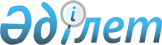 Қалалық мәслихаттың 2010 жылғы 24 желтоқсандағы N 39/300 "2011-2013 жылдарға арналған қалалық бюджет туралы" шешіміне өзгерістер мен толықтырулар енгізу туралы
					
			Күшін жойған
			
			
		
					Қарағанды облысы Балқаш қалалық мәслихатының 2011 жылғы 24 наурыздағы N 43/334 шешімі. Қарағанды облысы Балқаш қаласының Әділет басқармасында 2011 жылғы 12 сәуірде N 8-4-227 тіркелді. Мерзімінің аяқталуына байланысты қолданылуы тоқтатылды (Қарағанды облысы Балқаш қалалық мәслихатының 2012 жылғы 29 наурыздағы N 85/1-23 хатымен)      Ескерту. Мерзімінің аяқталуына байланысты қолданылуы тоқтатылды (Қарағанды облысы Балқаш қалалық мәслихатының 2012.03.29 N 85/1-23 хатымен).

      Қазақстан Республикасының 2008 жылғы 4 желтоқсандағы Бюджет кодексіне, Қазақстан Республикасының 2001 жылғы 23 қаңтардағы "Қазақстан Республикасындағы жергілікті мемлекеттік басқару және өзін-өзі басқару туралы" Заңына сәйкес қалалық мәслихат ШЕШТІ:



      1. Қалалық мәслихаттың 2010 жылғы 24 желтоқсандағы N 39/300 "2011-2013 жылдарға арналған қалалық бюджет туралы" (нормативтік құқықтық актілерді мемлекеттік тіркеу Тізілімінде N 8-4-206 болып тіркелген, 2011 жылғы 14 қаңтардағы N 4-5 (11673) "Балқаш өңірі" газетінде, 2011 жылғы 14 қаңтардағы N 3-4 (714) "Северное Прибалхашье" газетінде жарияланған) шешіміне келесі өзгерістер мен толықтырулар енгізілсін:



      1) 1 тармақта:

      1) тармақшада:

      "3 794 010" сандары "3 817 178" сандарымен ауыстырылсын;

      "1 554 224" сандары "1 577 392" сандарымен ауыстырылсын;

      2) тармақшада:

      "3 910 513" сандары "4 246 232" сандарымен ауыстырылсын;

      4) тармақшада:

      "49 958" сандары "74 958" сандарымен ауыстырылсын;

      5) тармақшада:

      "166 461" сандары "504 012" сандарымен ауыстырылсын;

      6) тармақшада:

      "166 461" сандары "504 012" сандарымен ауыстырылсын;

      "0" саны "218 440" сандарымен ауыстырылсын;

      "33 539" сандары "33 538" сандарымен ауыстырылсын;

      "200 000" сандары "319 110" сандарымен ауыстырылсын;



      2) 12 тармақта:

      "1 314" сандары "1 869" сандарымен ауыстырылсын;



      3) келесі мазмұндағы 4-1, 4-2, 4-3 тармақтарымен толықтырылсын:

      "4-1. 2011 жылы қалалық бюджеттің құрамында 11 803 мың теңге көлемінде кәсіби даярлық, кадрлардың біліктілігін арттыру және қайта даярлау, еңбек ақыны жартылай субсидиялау, кәсіпкерлікке оқыту, көші-қонды субсидиялау, жұмыспен қамту орталықтарын құруға ағымдағы нысаналы трансферттер көзделгені ескерілсін.

      4-2. 2011 жылға арналған қалалық бюджет түсімдерінің құрамында мектеп мұғалімдеріне және мектепке дейінгі ұйымдардың тәрбиешілеріне біліктілік санаты үшін қосымша ақы көлемін ұлғайтуға 16 028 мың теңге сомасында ағымдағы нысаналы трансферттер көзделгені ескерілсін.

      4-3. 2011 жылға арналған қалалық бюджет түсімдерінің құрамында Қазақстан Республикасы Денсаулық сақтау саласын дамытудың 2011-2015 жылдарға арналған "Саламатты Қазақстан" мемлекеттік бағдарламасы шеңберінде іс-шаралар өткізуге 2 070 мың теңге сомасында ағымдағы нысаналы трансферттер көзделгені ескерілсін.";



      4) келесі мазмұндағы 13-1 тармағымен толықтырылсын:

      "13-1. 2011 жылға арналған қалалық бюджеттің түсімдерінің құрамында жұмыспен қамту 2020 бағдарламасы шеңберінде инженерлік коммуникациялық инфрақұрылымдардың дамуына 8 193 мың теңге сомасында нысаналы даму трансферттер көзделгені ескерілсін.";



      5) 7 және 8 тармақтар алынып тасталсын.



      2. Қалалық мәслихаттың 2010 жылғы 24 желтоқсандағы N 39/300 шешімінің 1, 4, 6 және 8 қосымшалары осы шешімнің 1, 2, 3 және 4 қосымшаларына сәйкес жаңа редакцияда мазмұндалсын.



      3. Осы шешім 2011 жылдың 1 қаңтарынан бастап қолданысқа енеді.      Сессия төрайымы                            Т. Шаталова      Қалалық мәслихаттың хатшысы                И. Сторожко

Қалалық мәслихаттың

2011 жылғы 24 наурыздағы

N 43/334 шешіміне

1 қосымшаҚалалық мәслихаттың

2010 жылғы 24 желтоқсандағы

N 39/300 шешіміне

1 қосымша 

2011 жылға арналған қалалық бюджет

Қалалық мәслихаттың

2011 жылғы 24 наурыздағы

N 43/334 шешіміне

2 қосымшаҚалалық мәслихаттың

2010 жылғы 24 желтоқсандағы

N 39/300 шешіміне

4 қосымша 

2011 жылда Қоңырат кентінде жүзеге асырылатын  бюджеттік бағдарламалар бойынша шығындар

Қалалық мәслихаттың

2011 жылғы 24 наурыздағы

N 43/334 шешіміне

3 қосымшаҚалалық мәслихаттың

2010 жылғы 24 желтоқсандағы

N 39/300 шешіміне

6 қосымша 

2011 жылда Гүлшат кентінде жүзеге асырылатын бюджеттік бағдарламалар бойынша шығындар

Қалалық мәслихаттың

2011 жылғы 24 наурыздағы

N 43/334 шешіміне

4 қосымшаҚалалық мәслихаттың

2010 жылғы 24 желтоқсандағы

N 39/300 шешіміне

8 қосымша 

2011 жылға арналған қалалық бюджеттің дамудың бюджеттік бағдарламаларының тізбесі
					© 2012. Қазақстан Республикасы Әділет министрлігінің «Қазақстан Республикасының Заңнама және құқықтық ақпарат институты» ШЖҚ РМК
				СанатыСанатыСанатыСанатыСомасы, (мың теңге)СыныбыСыныбыСыныбыСомасы, (мың теңге)Iшкi сыныбыIшкi сыныбыСомасы, (мың теңге)АтауыСомасы, (мың теңге)I. Кірістер38171781Салықтық түсімдер218305201Табыс салығы7655652Жеке табыс салығы76556503Әлеуметтiк салық5545441Әлеуметтік салық55454404Меншiкке салынатын салықтар5957841Мүлiкке салынатын салықтар5102423Жер салығы120774Көлiк құралдарына салынатын салық734235Бірыңғай жер салығы4205Тауарларға, жұмыстарға және қызметтерге салынатын iшкi салықтар2518852Акциздер87333Табиғи және басқа ресурстарды пайдаланғаны үшiн түсетiн түсiмдер2201094Кәсiпкерлiк және кәсiби қызметтi жүргiзгенi үшiн алынатын алымдар130435Ойын бизнесіне салық1000008Заңдық мәнді іс-әрекеттерді жасағаны және (немесе) оған уәкілеттігі бар мемлекеттік органдар немесе лауазымды адамдар құжаттар бергені үшін алатын міндетті төлемдер152741Мемлекеттік баж152742Салықтық емес түсiмдер903001Мемлекеттік меншіктен түсетін кірістер72815Мемлекет меншігіндегі мүлікті жалға беруден түсетін кірістер728102Мемлекеттік бюджеттен қаржыландырылатын мемлекеттік мекемелердің тауарларды (жұмыстарды, қызметтерді) өткізуінен түсетін түсімдер1141Мемлекеттік бюджеттен қаржыландырылатын мемлекеттік мекемелердің тауарларды (жұмыстарды, қызметтерді) өткізуінен түсетін түсімдер11406Басқа да салықтық емес түсiмдер16351Басқа да салықтық емес түсiмдер16353Негізгі капиталды сатудан түсетін түсімдер4770403Жердi және материалдық емес активтердi сату477041Жерді сату421222Материалдық емес активтерді сату55824Трансферттердің түсімдері157739202Мемлекеттiк басқарудың жоғары тұрған органдарынан түсетiн трансферттер15773922Облыстық бюджеттен түсетiн трансферттер1577392Функционалдық топФункционалдық топФункционалдық топФункционалдық топФункционалдық топСомасы, (мың теңге)Кіші функцияКіші функцияКіші функцияКіші функцияСомасы, (мың теңге)Бюджеттік бағдарламалардың әкiмшiсiБюджеттік бағдарламалардың әкiмшiсiБюджеттік бағдарламалардың әкiмшiсiСомасы, (мың теңге)БағдарламаБағдарламаСомасы, (мың теңге)АтауыСомасы, (мың теңге)II. Шығындар424623201Жалпы сипаттағы мемлекеттiк қызметтер2146691Мемлекеттiк басқарудың жалпы функцияларын орындайтын өкiлдi, атқарушы және басқа органдар180150112Аудан (облыстық маңызы бар қала) мәслихатының аппараты24577001Аудан (облыстық маңызы бар қала) мәслихатының қызметін қамтамасыз ету жөніндегі қызметтер24127003Мемлекеттік органдардың күрделі шығыстары450122Аудан (облыстық маңызы бар қала) әкімінің аппараты115979001Аудан (облыстық маңызы бар қала) әкімінің қызметін қамтамасыз ету жөніндегі қызметтер110179003Мемлекеттік органдардың күрделі шығыстары5800123Қаладағы аудан, аудандық маңызы бар қала, кент, ауыл (село), ауылдық (селолық) округ әкімінің аппараты39594001Қаладағы аудан, аудандық маңызы бар қаланың, кент, ауыл (село), ауылдық (селолық) округ әкімінің қызметін қамтамасыз ету жөніндегі қызметтер38463022Мемлекеттік органдардың күрделі шығыстары11312Қаржылық қызмет24998452Ауданның (облыстық маңызы бар қаланың) қаржы бөлімі24998001Аудандық бюджетті орындау және коммуналдық меншікті (облыстық маңызы бар қала) саласындағы мемлекеттік саясатты іске асыру жөніндегі қызметтер11120003Салық салу мақсатында мүлікті бағалауды жүргізу1768011Коммуналдық меншікке түскен мүлікті есепке алу, сақтау, бағалау және сату121105Жоспарлау және статистикалық қызмет9521453Ауданның (облыстық маңызы бар қаланың) экономика және бюджеттік жоспарлау бөлімі9521001Экономикалық саясатты, мемлекеттік жоспарлау жүйесін қалыптастыру және дамыту және ауданды (облыстық маңызы бар қаланы) басқару саласындағы мемлекеттік саясатты іске асыру жөніндегі қызметтер952102Қорғаныс102041Әскери мұқтаждар10204122Аудан (облыстық маңызы бар қала) әкімінің аппараты10204005Жалпыға бірдей әскери міндетті атқару шеңберіндегі іс-шаралар1020403Қоғамдық тәртіп, қауіпсіздік, құқықтық, сот, қылмыстық-атқару қызметі194901Құқық қорғау қызметi19490458Ауданның (облыстық маңызы бар қаланың) тұрғын үй-коммуналдық шаруашылық, жолаушылар көлігі және автомобиль жолдары бөлімі19490021Елдi мекендерде жол жүрісі қауiпсiздiгін қамтамасыз ету1949004Бiлiм беру21786671Мектепке дейiнгi тәрбие және оқыту150011471Ауданның (облыстық маңызы бар қаланың) білім, дене шынықтыру және спорт бөлімі150011003Мектепке дейінгі тәрбие ұйымдарының қызметін қамтамасыз ету133983025Мектеп мұғалімдеріне және мектепке дейінгі ұйымдардың тәрбиешілеріне біліктілік санаты үшін қосымша ақы көлемін ұлғайту160282Бастауыш, негізгі орта және жалпы орта білім беру1974996471Ауданның (облыстық маңызы бар қаланың) білім, дене шынықтыру және спорт бөлімі1974996004Жалпы білім беру1914847005Балалар мен жеткіншектерге қосымша білім беру601499Бiлiм беру саласындағы өзге де қызметтер53660471Ауданның (облыстық маңызы бар қаланың) білім, дене шынықтыру және спорт бөлімі53660009Ауданның (облыстық маңызы бар қаланың) мемлекеттік білім беру мекемелер үшін оқулықтар мен оқу-әдiстемелiк кешендерді сатып алу және жеткізу24000010Аудандық (қалалық) ауқымдағы мектеп олимпиадаларын және мектептен тыс іс-шараларды өткiзу1537020Жетім баланы (жетім балаларды) және ата-аналарының қамқорынсыз қалған баланы (балаларды) күтіп-ұстауға асыраушыларына ай сайынғы ақшалай қаражат төлемдері2812305Денсаулық сақтау20702Халықтың денсаулығын қорғау2070471Ауданның (облыстық маңызы бар қаланың) білім, дене шынықтыру және спорт бөлімі2070024Қазақстан Республикасы Денсаулық сақтау саласын дамытудың 2011-2015 жылдарға арналған "Саламатты Қазақстан" мемлекеттік бағдарламасы шеңберінде іс-шаралар өткізу207006Әлеуметтiк көмек және әлеуметтiк қамсыздандыру2329582Әлеуметтiк көмек199722123Қаладағы аудан, аудандық маңызы бар қала, кент, ауыл (село), ауылдық (селолық) округ әкімінің аппараты3168003Мұқтаж азаматтарға үйінде әлеуметтік көмек көрсету3168451Ауданның (облыстық маңызы бар қаланың) жұмыспен қамту және әлеуметтік бағдарламалар бөлімі187888002Еңбекпен қамту бағдарламасы72597003Қайтыс болған Совет Одағының батырларын, "Халық қаһармандарын", Социалистік Еңбек ерлерін, Даңқ Орденінің үш дәрежесімен және "Отан" орденімен марапатталған соғыс ардагерлері мен мүгедектерін жерлеу рәсімдері бойынша қызмет көрсету138005Мемлекеттік атаулы әлеуметтік көмек2673006Тұрғын үй көмегі2011007Жергілікті өкілетті органдардың шешімі бойынша мұқтаж азаматтардың жекелеген топтарына әлеуметтік көмек50104010Үйден тәрбиеленіп оқытылатын мүгедек балаларды материалдық қамтамасыз ету1639014Мұқтаж азаматтарға үйде әлеуметтiк көмек көрсету3404701618 жасқа дейінгі балаларға мемлекеттік жәрдемақылар5027017Мүгедектерді оңалту жеке бағдарламасына сәйкес, мұқтаж мүгедектерді міндетті гигиеналық құралдармен қамтамасыз етуге, және ымдау тілі мамандарының, жеке көмекшілердің қызмет көрсету8707023Жұмыспен қамту орталықтарының қызметін қамтамасыз ету10945471Ауданның (облыстық маңызы бар қаланың) білім, дене шынықтыру және спорт бөлімі8666012Жергілікті өкілді органдардың шешімі бойынша білім беру ұйымдарының күндізгі оқу нысанында оқушылары мен тәрбиеленушілерді қоғамдық көлікте (таксиден басқа) жеңілдікпен жол жүру түрінде әлеуметтік қолдау86669Әлеуметтiк көмек және әлеуметтiк қамтамасыз ету салаларындағы өзге де қызметтер33236451Ауданның (облыстық маңызы бар қаланың) жұмыспен қамту және әлеуметтік бағдарламалар бөлімі33236001Жергілікті деңгейде облыстың жұмыспен қамтуды қамтамасыз ету және үшін әлеуметтік бағдарламаларды іске асыру саласындағы мемлекеттік саясатты іске асыру жөніндегі қызметтер32343011Жәрдемақыларды және басқа да әлеуметтік төлемдерді есептеу, төлеу мен жеткізу бойынша қызметтерге ақы төлеу443021Мемлекеттік органдардың күрделі шығыстары45007Тұрғын үй-коммуналдық шаруашылық10555701Тұрғын үй шаруашылығы482633472Ауданның (облыстық маңызы бар қаланың) құрылыс, сәулет және қала құрылысы бөлімі482633003Мемлекеттік коммуналдық тұрғын үй қорының тұрғын үй құрылысы және (немесе) сатып алу458440004Инженерлік коммуникациялық инфрақұрылымды дамыту және жайластыру16000018Жұмыспен қамту 2020 бағдарламасы шеңберінде инженерлік коммуникациялық инфрақұрылымдардың дамуы81932Коммуналдық шаруашылық357555123Қаладағы аудан, аудандық маңызы бар қала, кент, ауыл (село), ауылдық (селолық) округ әкімінің аппараты6500014Елді мекендерді сумен жабдықтауды ұйымдастыру6500458Ауданның (облыстық маңызы бар қаланың) тұрғын үй-коммуналдық шаруашылық, жолаушылар көлігі және автомобиль жолдары бөлімі219767012Сумен жабдықтау және су бөлу жүйесінің қызмет етуі219767472Ауданның (облыстық маңызы бар қаланың) құрылыс, сәулет және қала құрылысы бөлімі131288006Сумен жабдықтау жүйесін дамыту1312883Елді-мекендерді көркейту215382123Қаладағы аудан, аудандық маңызы бар қала, кент, ауыл (село), ауылдық (селолық) округ әкімінің аппараты15536008Елді мекендерде көшелерді жарықтандыру6120009Елді мекендердің санитариясын қамтамасыз ету1916011Елді мекендерді абаттандыру мен көгалдандыру7500458Ауданның (облыстық маңызы бар қаланың) тұрғын үй-коммуналдық шаруашылық, жолаушылар көлігі және автомобиль жолдары бөлімі199846015Елдi мекендердегі көшелердi жарықтандыру40372016Елдi мекендердiң санитариясын қамтамасыз ету15299017Жерлеу орындарын күтiп-ұстау және туысы жоқтарды жерлеу3098018Елдi мекендердi абаттандыру және көгалдандыру14107708Мәдениет, спорт, туризм және ақпараттық кеңістiк2441641Мәдениет саласындағы қызмет55594123Қаладағы аудан, аудандық маңызы бар қала, кент, ауыл (село), ауылдық (селолық) округ әкімінің аппараты5846006Жергілікті деңгейде мәдени-демалыс жұмыстарын қолдау5846455Ауданның (облыстық маңызы бар қаланың) мәдениет және тілдерді дамыту бөлімі49748003Мәдени-демалыс жұмысын қолдау497482Спорт46692471Ауданның (облыстық маңызы бар қаланың) білім, дене шынықтыру және спорт бөлімі46692013Ұлттық және бұқаралық спорт түрлерін дамыту30602014Аудандық (облыстық маңызы бар қалалық) деңгейде спорттық жарыстар өткiзу6091015Әртүрлi спорт түрлерi бойынша аудан (облыстық маңызы бар қала) құрама командаларының мүшелерiн дайындау және олардың облыстық спорт жарыстарына қатысуы99993Ақпараттық кеңiстiк102556455Ауданның (облыстық маңызы бар қаланың) мәдениет және тілдерді дамыту бөлімі86556006Аудандық (қалалық) кiтапханалардың жұмыс iстеуi71894007Мемлекеттік тілді және Қазақстан халықтарының басқа да тілдерін дамыту14662456Ауданның (облыстық маңызы бар қаланың) ішкі саясат бөлімі16000002Газеттер мен журналдар арқылы мемлекеттік ақпараттық саясат жүргізу жөніндегі қызметтер12000005Телерадио хабарларын тарату арқылы мемлекеттік ақпараттық саясатты жүргізу жөніндегі қызметтер40009Мәдениет, спорт, туризм және ақпараттық кеңiстiктi ұйымдастыру жөнiндегi өзге де қызметтер39322455Ауданның (облыстық маңызы бар қаланың) мәдениет және тілдерді дамыту бөлімі9629001Жергілікті деңгейде тілдерді және мәдениетті дамыту саласындағы мемлекеттік саясатты іске асыру жөніндегі қызметтер9629456Ауданның (облыстық маңызы бар қаланың) ішкі саясат бөлімі29693001Жергілікті деңгейде аппарат, мемлекеттілікті нығайту және азаматтардың әлеуметтік сенімділігін қалыптастыруда мемлекеттік саясатты іске асыру жөніндегі қызметтер9303003Жастар саясаты саласындағы өңірлік бағдарламаларды iске асыру20055006Мемлекеттік органдардың күрделі шығыстары33510Ауыл, су, орман, балық шаруашылығы, ерекше қорғалатын табиғи аумақтар, қоршаған ортаны және жануарлар дүниесін қорғау, жер қатынастары599251Ауыл шаруашылығы14298474Ауданның (облыстық маңызы бар қаланың) ауыл шаруашылығы және ветеринария бөлімі14298001Жергілікті деңгейде ветеринария саласындағы мемлекеттік саясатты іске асыру жөніндегі қызметтер12214003Мемлекеттік органдардың күрделі шығыстары300005Мал көмінділерінің (биотермиялық шұңқырлардың) жұмыс істеуін қамтамасыз ету884007Қаңғыбас иттер мен мысықтарды аулауды және жоюды ұйымдастыру9002Су шаруашылығы18000458Ауданның (облыстық маңызы бар қаланың) тұрғын үй-коммуналдық шаруашылығы, жолаушылар көлігі және автомобиль жолдары бөлімі18000025Сумен жабдықтау жүйесін дамыту180006Жер қатынастары25758463Ауданның (облыстық маңызы бар қаланың) жер қатынастары бөлімі25758001Аудан (облыстық маңызы бар қала) аумағында жер қатынастарын реттеу саласындағы мемлекеттік саясатты іске асыру жөніндегі қызметтер10606004Жердi аймақтарға бөлу жөнiндегi жұмыстарды ұйымдастыру14598007Мемлекеттік органдардың күрделі шығыстары5549Ауыл, су, орман, балық шаруашылығы және қоршаған ортаны қорғау мен жер қатынастары саласындағы өзге де қызметтер1869474Ауданның (облыстық маңызы бар қаланың) ауыл шаруашылығы және ветеринария бөлімі1869013Эпизоотияға қарсы іс-шаралар жүргізу186911Өнеркәсіп, сәулет, қала құрылысы және құрылыс қызметі116742Сәулет, қала құрылысы және құрылыс қызметі11674472Ауданның (облыстық маңызы бар қаланың) құрылыс, сәулет және қала құрылысы бөлімі11674001Жергілікті деңгейде құрылыс, сәулет және қала құрылысы саласындағы мемлекеттік саясатты іске асыру жөніндегі қызметтер1167412Көлiк және коммуникация1595741Автомобиль көлiгi159574458Ауданның (облыстық маңызы бар қаланың) тұрғын үй-коммуналдық шаруашылық, жолаушылар көлігі және автомобиль жолдары бөлімі159574023Автомобиль жолдарының жұмыс істеуін қамтамасыз ету15957413Басқалар524113Кәсiпкерлiк қызметтi қолдау және бәсекелестікті қорғау9558469Ауданның (облыстық маңызы бар қаланың) кәсіпкерлік бөлімі9558001Жергілікті деңгейде кәсіпкерлік пен өнеркәсіпті дамыту саласындағы мемлекеттік саясатты іске асыру жөніндегі қызметтер7937003Кәсіпкерлік қызметті қолдау16219Басқалар42853451Ауданның (облыстық маңызы бар қаланың) жұмыспен қамту және әлеуметтік бағдарламалар бөлімі1560022"Бизнестің жол картасы - 2020" бағдарламасы шеңберінде жеке кәсіпкерлікті қолдау1560452Ауданның (облыстық маңызы бар қаланың) қаржы бөлімі3512012Ауданның (облыстық маңызы бар қаланың) жергілікті атқарушы органының резерві3512458Ауданның (облыстық маңызы бар қаланың) тұрғын үй-коммуналдық шаруашылық, жолаушылар көлігі және автомобиль жолдары бөлімі17063001Жергілікті деңгейде тұрғын үй-коммуналдық шаруашылығы, жолаушылар көлігі және автомобиль жолдары саласындағы мемлекеттік саясатты іске асыру жөніндегі қызметтер16138013Мемлекеттік органдардың күрделі шығыстары925471Ауданның (облыстық маңызы бар қаланың) білім, дене шынықтыру және спорт бөлімі20718001Білім, дене шынықтыру және спорт бөлімі қызметін қамтамасыз ету19466018Мемлекеттік органдардың күрделі шығыстары125215Трансферттер48561Трансферттер4856452Ауданның (облыстық маңызы бар қаланың) қаржы бөлімі4856006Нысаналы пайдаланылмаған (толық пайдаланылмаған) трансферттерді қайтару4856III. Таза бюджеттік кредиттеу0IV. Қаржы активтерімен жасалатын операциялар бойынша сальдо74958Қаржы активтерін сатып алу74958Мемлекеттің қаржы активтерін сатудан түсетін түсімдер013Басқалар749589Басқалар74958452Ауданның (облыстық маңызы бар қаланың) қаржы бөлімі74958014Заңды тұлғалардың жарғылық капиталын қалыптастыру немесе ұлғайту74958V. Бюджет тапшылығы (профициті)-504012VI. Бюджет тапшылығын (профицитін пайдалану) қаржыландыру504012Қарыздар түсімі218440Қарыздарды өтеу33538Бюджет қаражаттарының пайдаланылатын қалдықтары319110Функционалдық топФункционалдық топФункционалдық топФункционалдық топФункционалдық топСомасы, (мың теңге)Кіші функцияКіші функцияКіші функцияКіші функцияСомасы, (мың теңге)Бюджеттік бағдарламалардың әкiмшiсiБюджеттік бағдарламалардың әкiмшiсiБюджеттік бағдарламалардың әкiмшiсiСомасы, (мың теңге)БағдарламаБағдарламаСомасы, (мың теңге)АтауыСомасы, (мың теңге)Барлығы2887001Жалпы сипаттағы мемлекеттiк қызметтер130201Мемлекеттiк басқарудың жалпы функцияларын орындайтын өкiлдi, атқарушы және басқа органдар13020123Қаладағы аудан, аудандық маңызы бар қала, кент, ауыл (село), ауылдық (селолық) округ әкімінің аппараты13020001Қаладағы аудан, аудандық маңызы бар қаланың, кент, ауыл (село), ауылдық (селолық) округ әкімінің қызметін қамтамасыз ету жөніндегі қызметтер12440003Мемлекеттік органдардың күрделі шығыстары58006Әлеуметтiк көмек және әлеуметтiк қамсыздандыру13802Әлеуметтiк көмек1380123Қаладағы аудан, аудандық маңызы бар қала, кент, ауыл (село), ауылдық (селолық) округ әкімінің аппараты1380003Мұқтаж азаматтарға үйінде әлеуметтік көмек көрсету138007Тұрғын үй-коммуналдық шаруашылық144702Коммуналдық шаруашылық6500123Қаладағы аудан, аудандық маңызы бар қала, кент, ауыл (село), ауылдық (селолық) округ әкімінің аппараты6500014Елді мекендерді сумен жабдықтауды ұйымдастыру65003Елді-мекендерді көркейту7970123Қаладағы аудан, аудандық маңызы бар қала, кент, ауыл (село), ауылдық (селолық) округ әкімінің аппараты7970008Елді мекендерде көшелерді жарықтандыру4070011Елді мекендерді абаттандыру мен көгалдандыру3900Функционалдық топФункционалдық топФункционалдық топФункционалдық топФункционалдық топСомасы, (мың теңге)Кіші функцияКіші функцияКіші функцияКіші функцияСомасы, (мың теңге)Бюджеттік бағдарламалардың әкiмшiсiБюджеттік бағдарламалардың әкiмшiсiБюджеттік бағдарламалардың әкiмшiсiСомасы, (мың теңге)БағдарламаБағдарламаСомасы, (мың теңге)АтауыСомасы, (мың теңге)Барлығы2174901Жалпы сипаттағы мемлекеттiк қызметтер124551Мемлекеттiк басқарудың жалпы функцияларын орындайтын өкiлдi, атқарушы және басқа органдар12455123Қаладағы аудан, аудандық маңызы бар қала, кент, ауыл (село), ауылдық (селолық) округ әкімінің аппараты12455001Қаладағы аудан, аудандық маңызы бар қаланың, кент, ауыл (село), ауылдық (селолық) округ әкімінің қызметін қамтамасыз ету жөніндегі қызметтер1245506Әлеуметтiк көмек және әлеуметтiк қамсыздандыру7822Әлеуметтiк көмек782123Қаладағы аудан, аудандық маңызы бар қала, кент, ауыл (село), ауылдық (селолық) округ әкімінің аппараты782003Мұқтаж азаматтарға үйінде әлеуметтік көмек көрсету78207Тұрғын үй-коммуналдық шаруашылық26663Елді-мекендерді көркейту2666123Қаладағы аудан, аудандық маңызы бар қала, кент, ауыл (село), ауылдық (селолық) округ әкімінің аппараты2666008Елді мекендерде көшелерді жарықтандыру1250009Елді мекендердің санитариясын қамтамасыз ету416011Елді мекендерді абаттандыру мен көгалдандыру100008Мәдениет, спорт, туризм және ақпараттық кеңістiк58461Мәдениет саласындағы қызмет5846123Қаладағы аудан, аудандық маңызы бар қала, кент, ауыл (село), ауылдық (селолық) округ әкімінің аппараты5846006Жергілікті деңгейде мәдени-демалыс жұмыстарын қолдау5846Функционалдық топФункционалдық топФункционалдық топФункционалдық топФункционалдық топКіші функцияКіші функцияКіші функцияКіші функцияБюджеттік бағдарламалардың әкiмшiсiБюджеттік бағдарламалардың әкiмшiсiБюджеттік бағдарламалардың әкiмшiсiБағдарламаБағдарламаАтауы07Тұрғын үй-коммуналдық шаруашылық1Тұрғын үй шаруашылығы472Ауданның (облыстық маңызы бар қаланың) құрылыс, сәулет және қала құрылысы бөлімі003Мемлекеттік коммуналдық тұрғын үй қорының тұрғын үй құрылысы және (немесе) сатып алу004Инженерлік коммуникациялық инфрақұрылымды дамыту және жайластыру018Жұмыспен қамту 2020 бағдарламасы шеңберінде инженерлік коммуникациялық инфрақұрылымдардың дамуы2Коммуналдық шаруашылық472Ауданның (облыстық маңызы бар қаланың) құрылыс, сәулет және қала құрылысы бөлімі006Сумен жабдықтау жүйесін дамыту10Ауыл, су, орман, балық шаруашылығы, ерекше қорғалатын табиғи аумақтар, қоршаған ортаны және жануарлар дүниесін қорғау, жер қатынастары2Су шаруашылығы458Ауданның (облыстық маңызы бар қаланың) тұрғын үй-коммуналдық шаруашылық, жолаушылар көлігі және автомобиль жолдары бөлімі025Сумен жабдықтау жүйесін дамыту13Басқалар9Басқалар452Ауданның (облыстық маңызы бар қаланың) қаржы бөлімі014Заңды тұлғалардың жарғылық капиталын қалыптастыру немесе ұлғайту